 БЛАГОТВОРИТЕЛЬНЫЙ ФОНД «МИР ДЕТСТВА»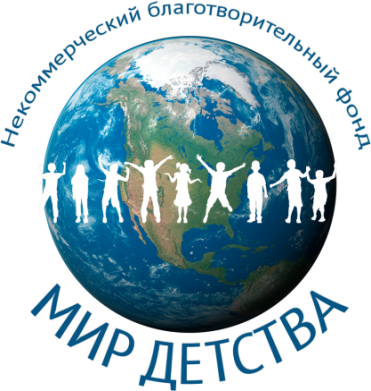 Тел.: +7 (351) 751-26-20, +7 (495) 134-32-38Наш сайт: бф-мирдетства.рф, bf-mirdetstva.ru; e-mail: obf.md@mail.ruЮридический адрес: 454100 г.Челябинск, ул. Рязанская, д.12, пом. 10Фактический адрес: 454100  г.Челябинск, ул. Рязанская, д.14, офис 1Реквизиты: ИНН 7453991271,КПП 744801001,Р/с 40703810072000000231  в  ПАО «Сбербанк России» Отделение №8597, К/с 30101810700000000602, БИК 047501602Сокращенное Наименование: БФ «Мир детства». Назначение платежа: Благотворительное пожертвование согласно ст .582 ГК РФ (НДС нет)ПИСЬМО-ПРОШЕНИЕИСХ. № ЛМ.102 от 07.07.16 г.                                                          К.Л. Лобанова Мария  +7-800-500-81-73Генеральному Директору Холдинга «Интер Групп Экспо»Благотворительная Акция«Подгузники и средства по уходу для малышей-сирот»Мы просим Вас откликнуться на просьбу о поддержке для сбора средств на приобретение подгузников и средств по уходу для 50 малышей в возрасте от 0 до 4-х лет, проживающих в «Областном Доме Ребенка № 4 специализированном для детей с органическим поражением центральной нервной системы с нарушением психики», г. Магнитогорск, Челябинской области.Планируем отвезти детям все самое необходимое для полноценной жизни и развития на целый год: памперсы, средства по уходу (шампунь, мыло, влажные салфетки, пеленки, присыпки, ватные палочки, крем и многое другое). Мы просим Вас помочь, откликнуться и стать частью этих добрых дел любви и милосердия.  Вместе Мы можем больше! Общая сумма помощи составляет около 670 тыс. руб. Конечно, мы просим Вас покрыть, какую-то часть этой суммы на Ваше усмотрение. Возможные варианты помощи: Перечислить деньги на р/с благотворительного фонда (мы предоставляем все отчеты, Акт Передачи в Домом Ребенка, а также Благодарственное Письмо).Оплатить счет на детские товары, которые указаны в списке.Закупить самостоятельно (любую позицию в любом количестве на Ваше усмотрение) и отправить груз транспортной компанией по адресу благотворительного фонда.  И в заключении хотим добавить, что мы очень ценим каждого Партнера Фонда и обязательно, после реализации проекта, отправляем для Вас ОТЧЕТ по почте России за проделанную работу: Благодарственное письмо, оригинал письма-прошения, акт передачи в Дом Ребенка.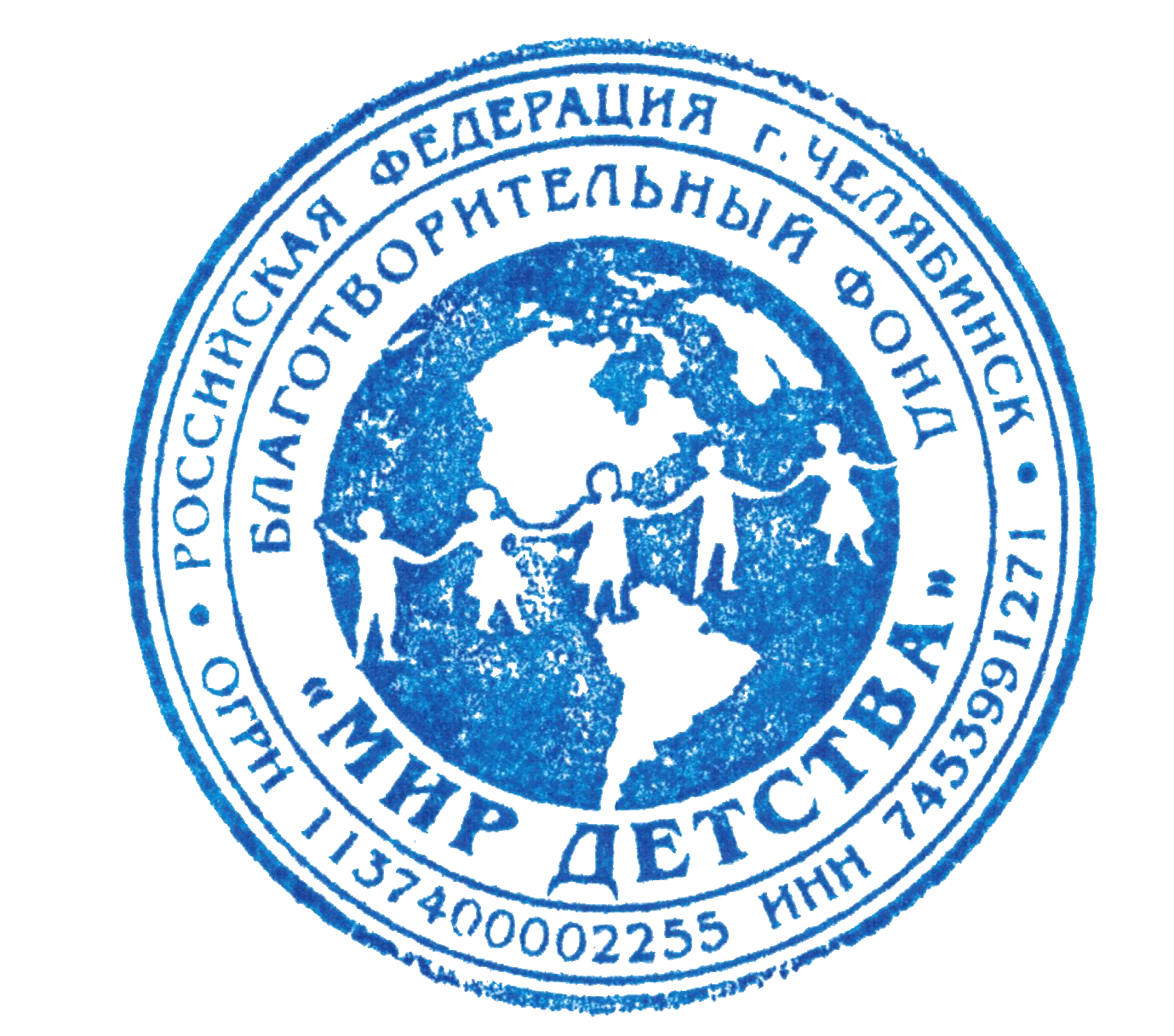 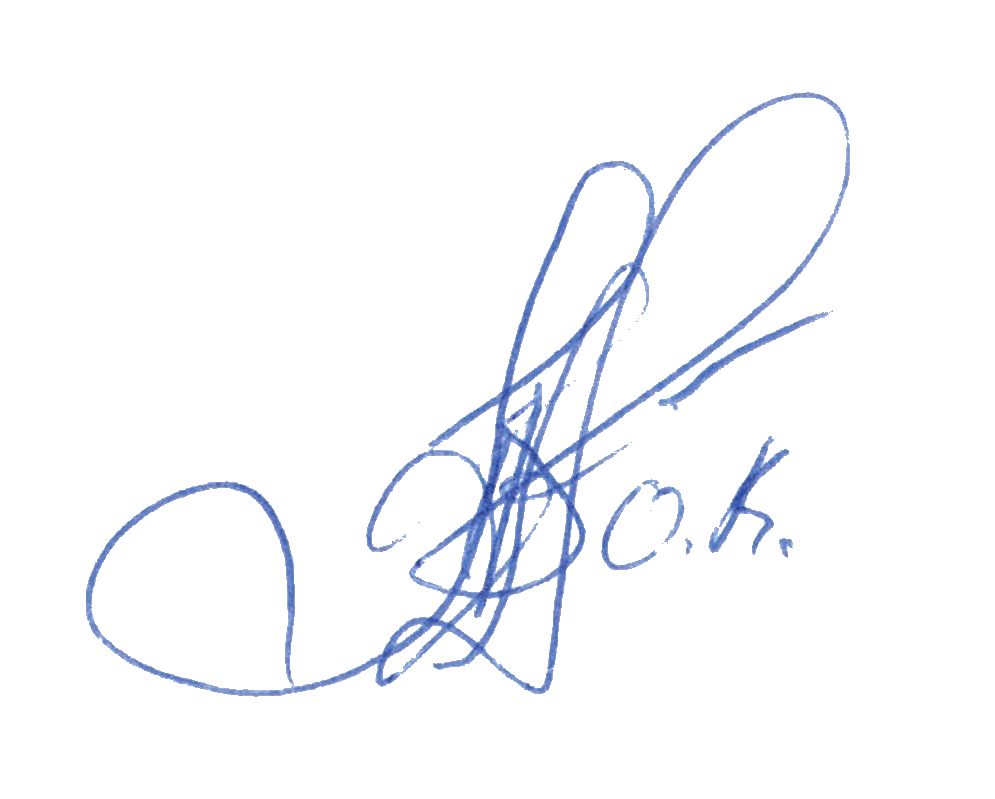 С Уважением, Генеральный директор                                                                                       / Латыпова О.В./Мы способны и можем изменять действительность ВМЕСТЕ!НаименованиеКоличество1Подгузники (вес детей от 3 кг до 14 кг)600 упаковок2Шампунь детский «Ушастый Нянь»100 штук3Мыло детское «Ушастый Нянь»200 штук4Жидкое мыло детское «Ушастый Нянь»120 штук5Средство от комаров детское80 штук6Стульчики для кормления 7 штук7Ходунки 5 штук8Летние детские прогулочные коляски4 штуки 